_kwSecret_                                                           วัน/เดือน/ปีเรื่อง	ชื่อเรื่องที่เสนอคณะรัฐมนตรีเรียน	เลขาธิการคณะรัฐมนตรีสิ่งที่ส่งมาด้วย	๑. 	แบบข้อมูลประกอบการเสนอเรื่องการแต่งตั้งกรรมการขององค์การมหาชน			จำนวน ๕ ชุด		๒.	แบบสรุปประวัติการเสนอเรื่องการแต่งตั้ง จำนวน ๗๐ ชุด		๓.	เอกสารการพ้นจากตำแหน่งก่อนวาระของกรรมการเดิม เช่น หนังสือลาออก ฯลฯ 				จำนวน ๕ ชุด		๔.	สำเนาหนังสือส่งผู้แทนของหน่วยงาน/องค์กรมาเป็นกรรมการของหน่วยงาน			ต้นสังกัด/องค์กรที่ส่งผู้แทน		๕.   กฎหมายและมติคณะรัฐมนตรีที่เกี่ยวข้อง จำนวน ๕ ชุด			ด้วยชื่อส่วนราชการขอเสนอเรื่อง ชื่อเรื่องที่เสนอคณะรัฐมนตรี มาเพื่อคณะรัฐมนตรีทราบ/พิจารณา โดยเรื่องที่เสนอดังกล่าวนี้เข้าข่ายที่จะต้องนำเสนอคณะรัฐมนตรีตามที่กำหนด                ในพระราชกฤษฎีกาว่าด้วยการเสนอเรื่องและการประชุมคณะรัฐมนตรี พ.ศ.๒๕๔๘ มาตรา ๔ (........)รวมทั้งเป็นไปตามระบุชื่อกฎหมายหรือมติคณะรัฐมนตรีที่กำหนดให้ต้องเสนอเรื่องนี้ 			ทั้งนี้ เรื่องดังกล่าวมีรายละเอียด ดังนี้ 		๑. 	เรื่องเดิม  			 (ถ้ามี) ภูมิหลังของเรื่องที่เสนอหรือมติคณะรัฐมนตรีที่เป็นความเป็นมาของเรื่อง รวมทั้งผลการดำเนินการที่เกิดขึ้นแล้วเพื่อให้ทราบถึงพัฒนาการหรือความเชื่อมโยงกับมติคณะรัฐมนตรีนั้นๆ    			๑.๑ 	ความเป็นมาของเรื่องที่จะเสนอ ระบุความเป็นมาของเรื่องเพื่อปูพื้นฐานของเรื่องให้คณะรัฐมนตรีได้มีข้อมูลย้อนหลังประกอบการพิจารณาตัดสินใจ    			๑.๒ 	มติคณะรัฐมนตรีหรือคำสั่งที่เกี่ยวข้อง          			- มติคณะรัฐมนตรีที่เป็นเรื่องเดิมที่คณะรัฐมนตรีเคยมีมติมาแล้วหรือเป็นมติที่กำหนดหลักการหรือหลักเกณฑ์หรือแนวทางในการดำเนินงานในเรื่องที่เสนอ         			- คำสั่งที่เกี่ยวข้อง อาจเป็นคำสั่งจากนายกรัฐมนตรีหรือจากรองนายกรัฐมนตรีที่ให้ส่วนราชการดำเนินการและนำเรื่องนี้เสนอคณะรัฐมนตรี	๒. 	เหตุผลความจำเป็นที่ต้องเสนอคณะรัฐมนตรี      			ระบุเหตุผลความจำเป็น ประเด็นปัญหา สาเหตุ ข้อกฎหมายหรือมติคณะรัฐมนตรีที่กำหนดให้ต้องนำเรื่องเสนอเข้าสู่การพิจารณาของคณะรัฐมนตรี                                                                                           /๓. ความเร่งด่วน ...		๓. 	ความเร่งด่วนของเรื่อง     		(ถ้ามี) ระบุความเร่งด่วนของเรื่องที่เสนอ โดยเฉพาะกำหนดเวลาที่จะต้องดำเนินการ  ในเรื่องต่างๆ ที่เกี่ยวข้องและกำหนดเวลาช้าสุดที่คณะรัฐมนตรีจะต้องพิจารณามีมติเพื่อให้ทันการดำเนินการในเรื่องนั้นๆ			๔. 	สาระสำคัญ/ข้อเท็จจริงและข้อกฎหมาย    		- 	ระบุสาระข้อเท็จจริงของเรื่อง    		- 	ระบุรายละเอียดขั้นตอนของการดำเนินการในเรื่องนั้น ๆ ว่า ได้ดำเนินการมาแล้วอย่างไรและจะดำเนินการต่อไปอย่างไร ส่วนราชการที่เกี่ยวข้องจะต้องเตรียมการเพื่อรองรับอย่างไร ระยะเวลาเพียงพอหรือไม่ รวมทั้งจะต้องสนับสนุนในระยะใด ขั้นตอนใด 		- 	ระบุข้อกฎหมายหรือมติคณะรัฐมนตรีที่ให้อำนาจส่วนราชการดำเนินการ    ในเรื่องนั้น ๆ			๕. ข้อเสนอของส่วนราชการ				๕.๑ ...........................				๕.๒ ...........................				ระบุประเด็นที่ส่วนราชการเจ้าของเรื่องต้องการให้คณะรัฐมนตรีมีมติ เช่น      ให้นาย/นาง/นางสาว .................... พ้นจากตำแหน่ง ....................... และ/หรือ อนุมัติ/หรือให้ความเห็นชอบให้แต่งตั้งนาย/นาง/นางสาว .......................... ดำรงตำแหน่ง.................... โดยให้มีผลตั้งแต่วันที่คณะรัฐมนตรีมีมติเป็นต้นไป หรือวันที่ (อื่น ๆ).................... (กรณีที่กฎหมายหรือระเบียบกำหนดให้แต่งตั้งกรรมการจากผู้ทรงคุณวุฒิหรือผู้ที่มีความรู้ความเชี่ยวชาญในด้านต่าง ๆ ตามที่กำหนด หรือให้แต่งตั้งจากผู้แทนหน่วยงานหรือองค์กรใด ๆ ให้ระบุว่าผู้ที่จะแต่งตั้งเป็นกรรมการนั้นเป็นผู้ทรงคุณวุฒิหรือมีความรู้ความเชี่ยวชาญด้านใด หรือเป็นผู้ที่แต่งตั้งจากภาครัฐหรือมิใช่ผู้ที่ปฏิบัติงานในภาครัฐ หรือเป็นผู้แทนหน่วยงานหรือองค์กรใดให้ชัดเจนและสอดคล้องกับกฎหมายและระเบียบด้วย) สำหรับกรณีการขอให้มีการทบทวนมติคณะรัฐมนตรีต้องระบุให้ชัดเจนว่าจะขอยกเลิกหรือแก้ไขเปลี่ยนแปลงมติคณะรัฐมนตรีเดิมอย่างไร หรือไม่			จึงเรียนมาเพื่อโปรดพิจารณานำเสนอคณะรัฐมนตรีต่อไป        ขอแสดงความนับถือ                 (ชื่อรัฐมนตรี/หัวหน้าหน่วยงาน)                รัฐมนตรีว่าการกระทรวง....../หัวหน้าหน่วยงานส่วนราชการเจ้าของเรื่องโทร.   หมายเลขโทรศัพท์โทรสาร    หมายเลขโทรสารE-mail ไปรษณีย์อิเล็กทรอนิกส์ ที่  เลขที่หนังสือ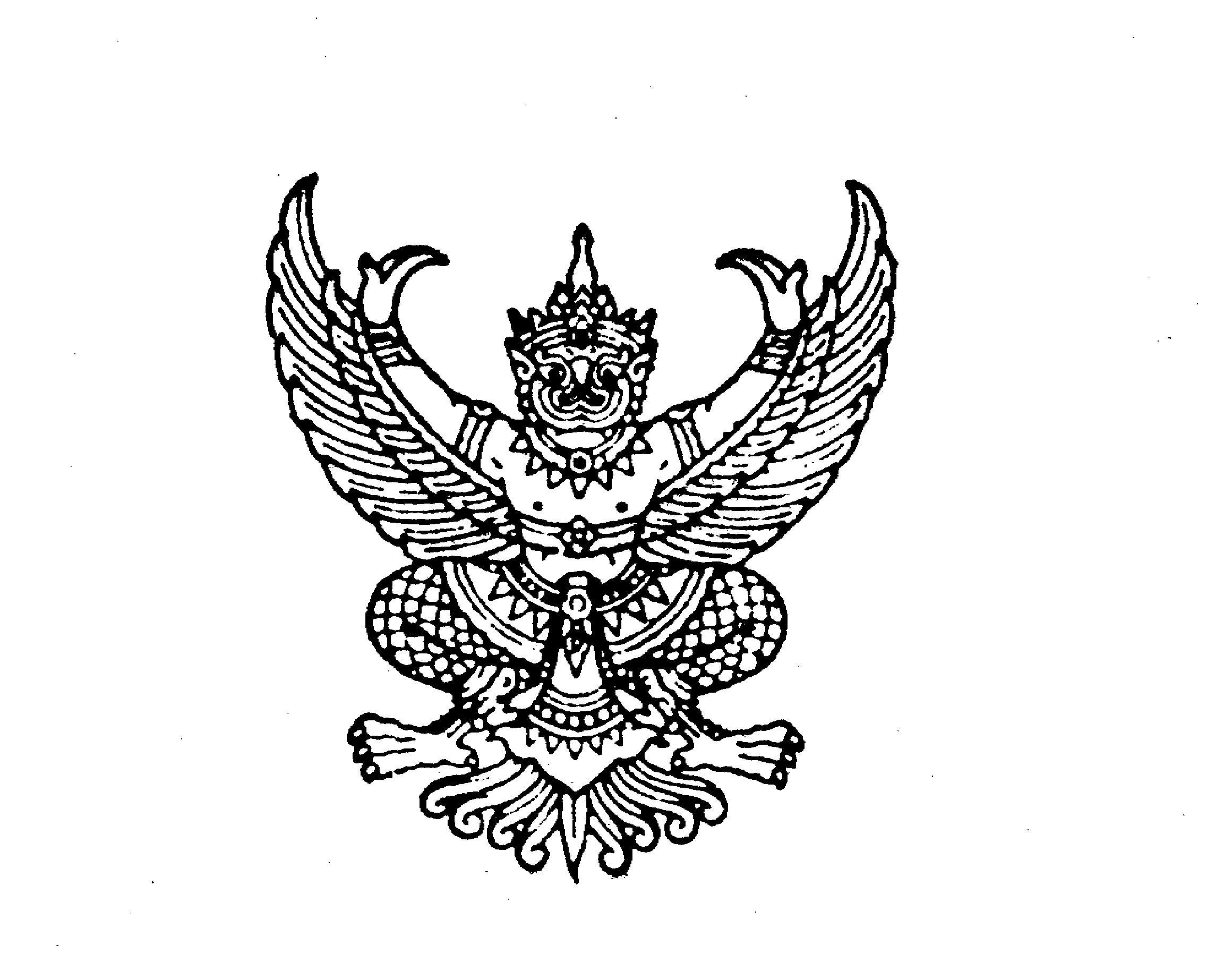                  ส่วนราชการเจ้าของหนังสือ                 ที่อยู่ส่วนราชการ